Я пойду, пойду, младёшенька(хороводная, приуроченная к свадьбе, когда начиналось торжество) 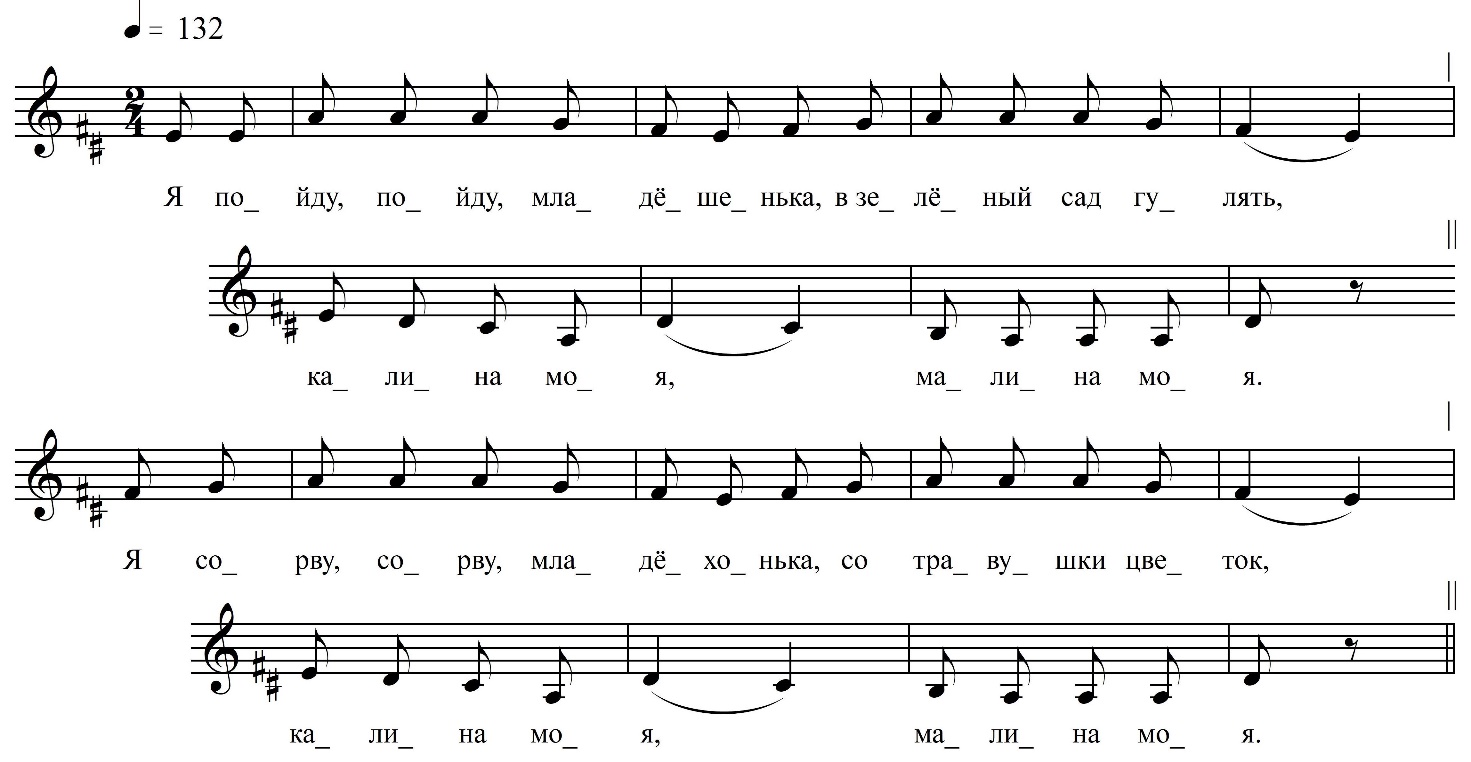 ФНОЦ СПбГИК, ВхI-а.7/17Запись (?).06.1974 д. Вындин Остров Вындиноостровского с/п Волховского р-на Ленинградской обл. Инф. Матюнина Ольга Алексеевна (1914)Я пойду, пойду, младёшенька, В зелёный сад гулять,Калина моя, малина моя.Я сорву, сорву, младёхонька,Со травушки цветок.Калина моя, малина моя.Завяжу я тот цветок В гарнитуровый платок.Калина моя, малина моя.В гарнитуровой платок,Во немецкой узелок,Калина моя, малина моя.Не рости, цветок, не вяне,У милова сердце ное,Калина моя, малина моя.У мила́ дружка,У Василья-молодца,Калина моя, малина моя.У Василья-молодца, У Петровича,Калина моя, малина моя.[…] выходила,Чёрну шляпу выносила,Калина моя, малина моя.[…] стряхывала,Путь указывала,Калина моя, малина моя.Ты поедешь, мой милый,Не оглядывайся,Калина моя, малина моя.На хороших, на пригожихНе осматривайся,Калина моя, малина моя.С ума сведу,Сердце высушу.Калина моя, малина моя.Сердце высуша,Живот выкруша,Калина моя, малина моя.Я пойду, пойду, младёхонька, В зелёный сад гулять,Калина моя, малина моя.